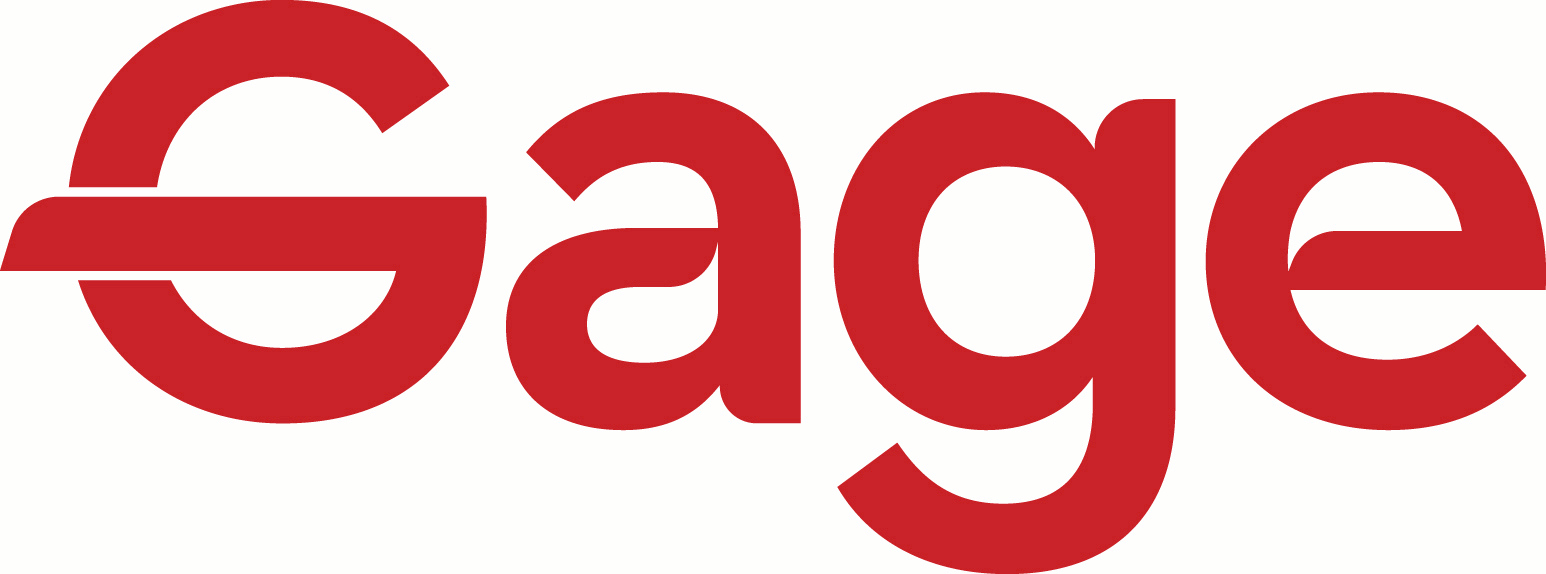 							         		 PRESS RELEASE/MEDIA ALERTContact: 						      		        FOR IMMEDIATE RELEASEGregory Wood, Jr. 							       	               April 30, 2018Vice PresidentGAGE225-753-4243gwood@gagetelephone.comGAGE Acquires GenTech Power Solutions (Baton Rouge, LA) Baton Rouge-based GAGE announced the acquisition of GenTech Power Solutions, which provides installation, maintenance and repair of standby generators for homes and businesses across southeast Louisiana featuring such brands as Briggs & Stratton, Cummins and Generac. GAGE added standby generators to their services in 2010 to support disaster recovery and business continuity for its customers, and is an Authorized Partner of Cummins Power Generation commercial and residential standby generators.“We saw the opportunity to bring the GAGE brand of services to an already outstanding group of customers built by GenTech,” said GAGE Vice President, Greg Wood. “GAGE and GenTech are established businesses providing similar services and both companies are very focused on delivering the highest quality customer experience, which makes this move a perfect fit.” “GAGE is a reputable company with high standards of customer service and I wouldn’t have considered anything less for my customers,” stated GenTech Power Solutions Owner, Clifton Collins.A full-service telecommunications and IT services company, GAGE has served the Louisiana business community since 1980.  GAGE provides companies of all sizes with business phone systems, computer networks, managed IT services, structured cabling and standby generators all based on the client’s specific needs now and into the future.  GAGE has been recognized with numerous industry awards and is one of the region’s leading technology services companies. For more information on GAGE, visit   www.gagetelephone.com###